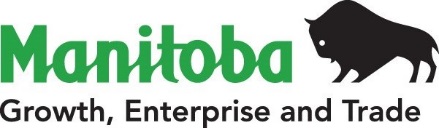                                                                      Economic Development, Investment, Trade 
                                 and Natural Resources                                                                                    Petroleum BranchNew Well Summary - VerticalLicence:       	Well Name & Location:        WPM	(as noted on well licence)Elevations:	Surface Location:	      WPMGround Elev:        mCut or fill:  	      m	Engineer:       	With:       Revised GE:	      m	Phone:       	Email/Fax:       
Rig K.B.:   	      m	Push:       	Rig Name and Number:       Well KB:  	      mSPUD DATE & TIME:	     /     /      @       hrs.	Branch Notified?  -----------------------------------------------------------------------------------------------------------------------------------------------------------------------------SURFACE CASING:  Branch Notified?      		Surface TD:       m
	
	Casing run:       /     /     			# of Joints:        		Size:       mm

	Weight:       kg/m				Grade:       			Landed at:       m

	Cement:       t  of       &       % CaCl2	Returns:        m3		Plug Down:         hrs

	Cement Co:       				Branch Notified::      		Dept. Witness:       CORES:	DATE	INTERVAL		RECOVERY

	     /     /     	      (top)	      (bottom)	     
	     /     /     	      (top)	      (bottom)	     
	     /     /     	      (top)	      (bottom)	     
FINISHED DRILLING:	Date:       /     /      @      hrs	TD:        m

LOGS:	Date:       /     /     	Logging Company:       
Description:        
DST’s:	 1)	Date:       /     /     		Branch Notified:  	Interval:  N/Am

		Times:	     /     /     /     		Recovery:       

 Initial Pressures: 	Preflow:       	Flowing:       	SI:       	Hyd:       

 Final Pressures:			Flowing:       	SI:       	Hyd:       

	2)	Date:       /     /     		Branch Notified:  	Interval:       m

		Times:	     /     /     /     		Recovery:       

 Initial Pressures: 	Preflow:       	Flowing:       	SI:       	Hyd:       

 Final Pressures:			Flowing:       	SI:       	Hyd:       LONGSTRING: 	Casing Run:       /     /     	# of Joints:       	Size:        mm

	Weight:        kg/m	Grade:       	Landed at:        m

	Cement:        t of        &       	Tail:        t of         &       
Returns:        m3	Plug down:        hrs 	Cement :       

Calculated Cement Top:        m 	IT & M Notified:  	Dept. Witness:  NONE
Fluid Loss:  	Volume:      M3		Depth:       
Rig Release:      /     /      @       hrs	Well Status:       
		(Waiting on Service Rig)  or  (Plugged &  Abandoned - Dry)	Rig Moving To:       
Weekly Report:     /     /      @ 0800:	     (Date)Petroleum Branch – Virden (204)748-4260 - Fax (204)748-2208.Email:  petroleum@gov.mb.caRemarks:	     
Tours        	Sample        	Logs       	Well check:      /     /     
